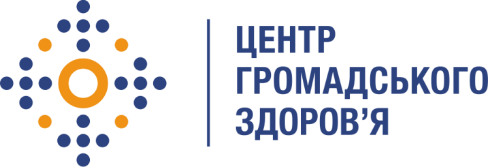 Державна установа«Центр громадського здоров’я Міністерства охорони здоров’я України» оголошує конкурс на відбір консультанта з системи ключових показників ефективності діяльності протитуберкульозних закладів в рамках реалізації програми Глобального фонду по боротьбі зі СНІДом, туберкульозом та малярією «Прискорення прогресу у зменшенні тягаря туберкульозу та ВІЛ-інфекції в Україні»Назва позиції: консультант з системи ключових показників ефективності діяльності протитуберкульозних закладівРівень зайнятості: частковаІнформація щодо установи:Головним завданнями Державної установи «Центр громадського здоров’я Міністерства охорони здоров’я України» (далі – Центр) є діяльність у сфері громадського здоров’я. Центр виконує лікувально-профілактичні, науково-практичні та організаційно-методичні функції у сфері охорони здоров’я з метою забезпечення якості лікування хворих на соціально небезпечні захворювання, зокрема ВІЛ/СНІД, туберкульоз, наркозалежність, вірусні гепатити тощо, попередження захворювань в контексті розбудови системи громадського здоров’я. Центр приймає участь в розробці регуляторної політики і взаємодіє з іншими міністерствами, науково-дослідними установами, міжнародними установами та громадськими організаціями, що працюють в сфері громадського здоров’я та протидії соціально небезпечним захворюванням.Завдання:розробка форми ключових показників ефективності  для протитуберкульозних закладів;підготовка організаційно-методичних матеріалів, презентацій за напрямком;надання консультативної та менторської допомоги закладам охорони здоров’я в сфері протидії туберкульозу;участь в організації робочих нарад/семінарів/тренінгів/круглих столів;оформлення звітної документації в раках програмної діяльності.Вимоги до професійної компетентності:магістратура або спеціалізація за напрямом підготовки «Менеджмент організації та адміністрування» або «Управління закладами охорони здоров’я» або курси підвищення кваліфікації/тренінги зазначеним напрямком;досвід в роботи за напрямом від 3-х років в державних/приватних/міжнародних копаніях:практичний досвід розробки та впровадження системи ключових показників ефективності (key performance indicator);знання національних та міжнародних підходів в сфері організації та адміністрування, управління закладами охорони здоров’я;міжособистісні й комунікативні навички;чітке дотримання термінів виконання завдань;відповідальність:володіння навичками роботи з електронною поштою, MS world/Excel/PowerPoint, Google документи.Резюме мають бути надіслані електронною поштою на електронну адресу: vacancies@phc’.org.ua.В темі листа, будь ласка, зазначте: «395-2021 консультант з системи ключових показників ефективності діяльності протитуберкульозних закладів». Термін подання документів – до 4 жовтня 2021 року, реєстрація документів 
завершується о 18:00.За результатами відбору резюме успішні кандидати будуть запрошені до участі у співбесіді. У зв’язку з великою кількістю заявок, ми будемо контактувати лише з кандидатами, запрошеними на співбесіду. Умови завдання та контракту можуть бути докладніше обговорені під час співбесіди.Державна установа «Центр громадського здоров’я Міністерства охорони здоров’я України»  залишає за собою право повторно розмістити оголошення про вакансію, скасувати конкурс на заміщення вакансії, запропонувати посаду зі зміненими обов’язками чи з іншою тривалістю контракту.